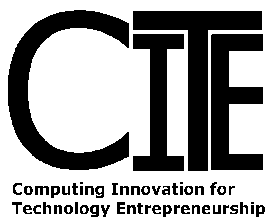 FIŞA CANDIDATULUIDataNume, PrenumeSemnăturăNume, prenume:C.N.P.Tip, serie şi nr. act identitateNaţionalitate:Domiciliu stabilTelefonEmailProgram masteratAn studii